Was-tun-SchnipselBei esoterischer Arbeit zahlt Authentizität. Innerlich erfüllen kann man nur das, was zu einem passt. Es gibt keine Rezepte. Aber Anregungen. In dem Buch wurden viele geistheilerische Interventionen beschrieben, die man aufgreifen kann. Hier noch weitere Impulse und Schnipsel.Alles, was der Mensch in sich selber erkennen kann, zählt.Dann hat er ein Fundament.Die Entscheidung der Impfung kann revidiert werden auf seelisch-geistiger Ebene.Schritt um Schritt.Ob es auch funktionierende Möglichkeiten für die körperliche Ebene geben wird, kann bisher niemand mit Sicherheit sagen.Sieht der Mensch nichts, geht es nicht.***Einen meditativen Weg zur Stärkung beschreibe ich in: „Spirituelle Notwehr in der Corona-Krise - 28 Meditationen“Die Corona-Krise ist eine groBe spirituelle Herausforderung. Die 28 Meditationen und Seelenübungen starken unsere Souveränität, Würde und geistige Anbindung und mögen beitragen, das kollektive Feld zu entspannen. Es sind Meditationen, um den Gefühlsraum zu klären, den Denk Raum zu erhellen, die eigene soziale Positionierung zu klären, die Gesundheit zu stärken, den Tod zu integrieren und kollektive dunkle Impulse zu heilen. 65 Seiten, 10,- €; Bezug im Buchhandel oder bei Buchbestellung@protonmail.com***Ganzheitliche medizinische Hilfen zu Covid19 und Impfungen:Diese sind beschrieben im Buch: „Corona natürlich behandeln“ von Dr. med. Frank Meyer, Dr. med. Johannes Wilkens.Die Autoren haben die Corona-Pandemie mit ihren Folgen medizinisch begleitet, haben die Kranken und auch die Toten, die das Virus gefordert hat, gesehen. Sie konnten erkennen und erleben, dass es Heilmittel gegen diese Erkrankung gibt, die offiziell nicht wahrgenommen werden. In diesem Buch stellen sie die wichtigsten Heilmittel aus dem Bereich der anthroposophischen und homöopathischen Medizin vor. Es gibt auch ein Kapitel zu den Nebenwirkungen der Impfungen, deren Vorbeugung und Therapie.Ein vorläufiges „Ausleitungsprotokoll“ für Corona-Impfungen kann man bei Dr. Alina Lessenich linden: www.drlessenich.com/covid***Schulmedizinische Anleitungen zur Prophylaxe und Behandlung von Covid19 — als Alternative zu ImpfungenLaut internationalen Studien kann das Risiko einer schweren oder tödlichen Covid-Erkrankung durch frühzeitige Behandlung signifikant reduziert werden. Es gibt erstaunlich viele wirksame Medikamente.Amerikanische Arztegruppe “Front Line COVID-19 Critical Care Alliance”, die Behandlungsprotokolle sind auch auf Deutsch übersetzt: https://covid19criticalcare.comSchweizer Arzte: https://swprs.org/zur-behandlung-von-covid-K)Dr. Vladimir Zelenko: https://vladimirzelenkomd.comEine gute Studienübersicht zu Medikamenten zur frühzeitigen Behandlung von Covidi9 findet man hier: https://c19early.c01n/Covid19 ist mit soratischen Wesen verbunden, ist das genauso schlimm wie eine Corona-Impfung?Dazu einige Gedanken: Auch wenn Covid19 einen soratischen Bezug hat, im Zeitalter der Bewusstseinsseele geht es darum zu lernen, mit dem Bösen umzugehen. Im Innern des Bösen wirken immer soratische Wesen, die gefallenen Engelwesenheiten aus der Zeit vor dem Alten Saturn. Mittels der Erkrankung findet eine natürliche Auseinandersetzung mit diesen statt. Man erkrankt ja nicht wegen des Virus allein, sondern weil es eine Bereitschaft für die Erkrankung gibt. Es ist ein natürlicher Prozess zum rechten Zeitpunkt, den die Engelwelt bestimmt. Der Durchgang durch das Fieber etc. ist ein Schulungsweg, den man ergreifen kann. Sofern man ihn ergreift, kommt man irgendwann gestärkt aus der Erkrankung heraus.Dagegen ist die Impfung ein willkürlicher Eingriff, und eine Verarbeitung wie bei einem „rechtzeitigen“ Krankheitsprozess ist deshalb sehr erschwert, oft fällt sie ganz aus.Die Gefahr ist groß, dass man in der Auseinandersetzung mit den soratischen Wesen steckenbleibt, die durch die Impfung Einlass in die Wesensglieder bekommen.***Impfen zur Erlösung dunkler WesenVon einem Kollegen hörte ich, dass er die Corona-Impfstoffe mit den Widersacher geistern in den tiefsten dunklen Erdinnenschichten verbunden sieht. Diese Erdinnenschichten müssen letztlich von uns Menschen durchlichtet werden. Er wollte dazu einen Beitrag leisten und ließ  sich impfen, um die damit verbundenen Wesen zu durchlichten und zu verwandeln. Er ist geistig stark und war damit sicherlich erfolgreich.Das sollte man aber nur tun, wenn man wirklich weiß, dass man es auch kann. Und man sollte sich der Verführungsmöglichkeit des spirituellen Hochmutes bewusst sein und diesen ausschließen können.***Strategien geistiger Heilung:Beten für geimpfte Freunde und Angehörige, aber immer über deren Engel, um ihre Freiheit zu achten.Beten für Impftote.Die Gruppenseelen und Gruppengeister der Impfstoffe mit Christuskraft durchströmen und mit Christus verbinden. Dieses Buch enthält ausführlichere Beschreibungen geistheilerischer Interventionen:-	Bausteine zur Verarbeitung der Impfung, Seite 69-	Persönliche Wege bei der Impf-Verarbeitung, Seite 195-	Wege zur Harmonisierung von Impfungen, Seite 261-	Genaue Schilderung einer Befreiung einer geimpften Toten, Seite 123-	Lösen von soratischen Wesen aus der Aura bei Covidi9, Seite 139***Hilfe für erdgebundene oder steckengebliebene VerstorbeneDie folgende Methode - von einer erfahrenen Geistheilerin formuliert - ist einfach und wirksam:lm ersten Schritt sich innerlich auf einen Verstorbenen (oder gleichzeitig auf mehrere Verstorbene) ausrichten.Im zweiten Schritt zwölf Mal die 9. Seligpreisung aus der Bergpredigt, Matthausevangelium 5, beten. Das Ziel ist, den Selbstschutz zu verstärken, damit keine Hinterlassenschaften (Fremdenergien) des erdgebundenen Verstorbenen „herüberspringen.“ Zwölf Mal erzeugt eine große Kraft. Es hat sich gezeigt, dass einmal nicht reicht. Hier die 9. Seligpreisung in der Übersetzung von Emil Bock:„Selig seid ihr, wenn man euch schmäht und verfolgt und Worte des Hasses und Truges gegen euch schleudert, weil mein Ich in euch lebt. Freut euch und frohlocket; in den Himmeln ist euch der volle Schicksalsausgleich zubereitet. Hat man nicht vor euch die Propheten ebenso geschmäht und verfolgt?“lm dritten Schritt zwölf Mal die 9. Seligpreisung intensiv in den Verstorbenen hineinbeten. Das dient dazu, den Kontakt zu verstärken und den desorientierten Verstorbenen zu beruhigen und zu besänftigen.Im vierten Schritt den Verstorbenen dreimal intensiv ansprechen:Seele im Seelenlande, suche des Christus Gnade, die dir die Hilfe bringet, die Hilfe aus Geisterlanden, die auch jenen Geistern Friede verleiht, die im friedelosen Erleben verzweifeln wollen. (Rudolf Steiner)Das Hohelied der LiebeDas „Hohelied der Liebe“ stärkt Lebende und Verstorbene, nährt die Seele und verbindet mit der Urkraft der Liebe. Den geimpften Verstorbenen gibt es insbesondere Orientierungshilfe auf dem Weg zurück zur Verbindung mit dem Engel und dem Christus. Es stärkt auch den Engel. Täglich laut gesprochen wirkt es tief.Die Liebe macht die Seele groß.Die Liebe erfüllt die Seele mit wohltuender Güte.Die Liebe kennt keinen Neid,sie kennt keine Prahlerei,sie lasst keine Unechtheit aufkommen,die Liebe verletzt nicht, was wohlanständig ist,sie treibt die Selbstsucht aus,sie lasst nicht die Besinnung verlieren,sie trägt niemandem Böses nach,sie freut sich nicht über Unrecht,sie freut sich nur mit der Wahrheit.Die Liebe erträgt alles,sie ist stets zu gläubigem Vertrauen bereit,sie darf auf alles hoffen und bringt jede Geduld auf.Die Liebe kann, wenn sie wirklich da ist, nicht verlorengehen.Die Liebe sei euer Weg und euer Ziel.Ausschnitt aus Paulus, 1. Korintherbrief, 13. Kapitel in der Übersetzung des Neuen Testaments von Emil Bock.MedizinbuddhaAuch in der Verbindung zu Buddha schließen wir an die höchsten geistigen Ebenen an. Ein buddhistischer Mönch erklärt die Arbeit mit dem Medizinbuddha:Der Medizinbuddha ist ein Buddha-Aspekt und drückt die «heilende Kraft aller Buddhas» aus.Durch die Meditation auf den Medizinbuddha und die Rezitation seines Mantras können Krankheiten, Schwierigkeiten und Probleme aller Art erleichtert oder überwunden werden.Während einer Behandlung kann das Medizinbuddha-Mantra zur Unterstützung des Heilprozesses verwendet werden. Auch nach der Behandlung und bei der Einnahme von Heilmitteln kann es angewandt werden und fördert den Heilungsprozess auf der geistig-seelischen sowie auf der körperlichen Ebene.Wahre Heilung beginnt immer auf der geistig-seelischen Ebene. Wir kommen wieder in Harmonie mit unserem wahren Wesen, werden «heil». Dies ist das Wesentliche. Dann kann gegebenenfalls auch der Körper geheilt werden.Das Mantra des Medizinbuddha lautet:Teyatha Om Bekandze Bekandze Maha Bekandze Bekandze Randza Samungate SohaDeutsch (sinngemäß):Der Heiler, der Heiler, der große Heiler, der königliche Heiler mit seinen ozeanartigen Qualitäten.Sein Segen soll immer bei uns bleiben!***Dieses geistige Medikament hat die richtige Kraft und Entschiedenheit, die wir benötigenAm besten laut sprechen:„Worauf es schließlich ankommt, ist dies:Lasset euch, die ihr dem Herrn dienen wollt,durchströmen von der gewaltigen Starke seiner Sonnen-Macht.Ziehet die volle Waffenrüstung Gottes an,damit ihr bestehen könnt gegen die zielbewussten Angriffe des Widersachers.Was uns obliegt, ist nicht ein Kampf gegen irdische Machte von Fleisch und Blut,sondern gegen Geistwesen, mächtig im Zeitenstrom, gegen Geistwesen, gewaltig in der Erdenstoffgestaltung,gegen Wesen, die über eine verhärtete Welt als Herrn der Finsternisse herrschen,gegen Wesen, die in den Geisteswelten die Macht des Bösen selber sind.Darum ergreifet mutig die Waffenrüstung Gottes,damit ihr Widerstand leisten könnt an dem Tage, da das Böse seinen höchsten Stand erreicht.Ihr sollt bestehen als solche, die alles gottgewollte Werk vollbringen.Stehet fest, an den Hüften umgürtet mit strengster Wahrhaftigkeit.Leget den strahlenden Brustpanzer des wahren höheren Seins an.Beschuht eure Füße, so dass ihr im Dahinschreiten Frieden verbreitet als die Botschaft, die von den Engeln kommt.In all euren Taten hebet den Schild des Glaubens empor, durch den ihr auslöschen könnt alle Geschosse des Widersachers, die in unreinem Feuer lodern. Nehmt in euer Denken die Gewissheit des Heiles auf, sie bewahrt euer Haupt gleich einem Helm.Lernet das Schwert des Geistes schwingen, welches ist das Wort- wirken Gottes.“Aus dem Brief des Paulus an die Epheser 6/10 in der Übersetzung des Neuen Testamentes von Emil Bock.Er beschreibt die gegenwärtige innere Lage unserer Zeit sehr gut: kein Ringen in Fleisch und Blut, sondern gegen geistige Mächte, hohe Beherrscher der Finsternis und Geister der Bosheit, die zielgerichtet angreifen. Es geht um das Standhalten. Die Gottesrüstung ist Aufrichtigkeit und Wahrhaftigkeit als Lendengurt, als Panzer die Gerechtigkeit und Gottverbundenheit, die Füße beschuht mit Friedfertigkeit, den Schild aus Glauben und Vertrauen, der Helm aus Gewissheit im Denken und das Schwert des Geistes dient dem Geist-Ergreifen.Also eine echte Übungsanweisung. Wenn das nicht Stärkung und sicherer Schutz ist, was dann? Es geht nicht um Perfektion, sondern um das redliche Bemühen.***Was können Sie machen, wenn Sie aus ihrem persönlichen Umfeld bedrängt werden, sich impfen zu lassen, obwohl Sie das gar nicht wollen?Ein Vorschlag: Leihen oder schenken Sie dieses Buch demjenigen, der sie bedrängt. Die Chance, dass Sie danach in Ruhe gelassen werden, ist sehr hoch.***Zur Vertiefung des Themenfeldes dieses Buches sind Aufsätze und Links hier zusammengestellt:www.anthroposophische-meditation.de/corona-kriseDetailliertere Ausarbeitungen zur geistheilerischen Hilfe für Verstorbene sind hier: www.geistheilung.org/totenhilfe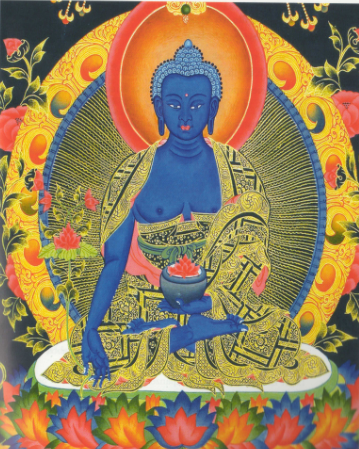 MedizinbuddhaUit Corona-Impfungen aus Spiritueller Sicht, Thomas Mayer blz. 331-339